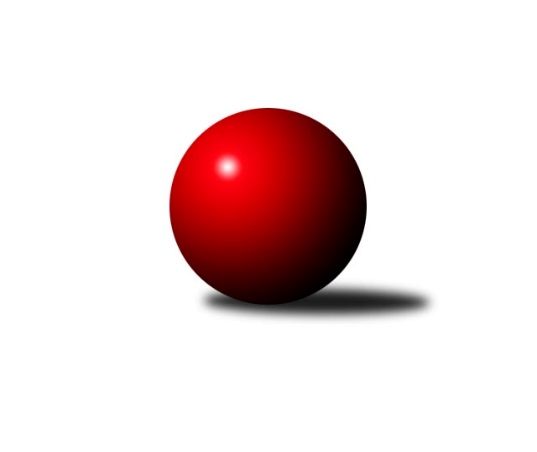 Č.25Ročník 2023/2024	14.6.2024 Mistrovství Prahy 3 2023/2024Statistika 25. kolaTabulka družstev:		družstvo	záp	výh	rem	proh	skore	sety	průměr	body	plné	dorážka	chyby	1.	TJ Sokol Praha-Vršovice C	25	16	4	5	136.5 : 63.5 	(184.5 : 115.5)	2410	36	1705	705	61.7	2.	SK Uhelné sklady B	25	17	1	7	124.5 : 75.5 	(175.0 : 125.0)	2368	35	1704	664	59.2	3.	AC Sparta Praha C	25	17	1	7	122.0 : 78.0 	(179.5 : 120.5)	2410	35	1699	711	58.5	4.	KK Slavia C	25	16	1	8	123.0 : 77.0 	(177.0 : 123.0)	2321	33	1642	679	56.8	5.	KK Konstruktiva Praha E	25	14	1	10	103.0 : 97.0 	(159.0 : 141.0)	2256	29	1622	634	68.4	6.	TJ Sokol Rudná D	25	12	2	11	105.5 : 94.5 	(152.5 : 147.5)	2304	26	1663	641	72.6	7.	SK Uhelné sklady C	25	12	1	12	102.5 : 97.5 	(156.5 : 143.5)	2324	25	1656	667	63.1	8.	SK Žižkov Praha D	25	12	0	13	98.0 : 102.0 	(148.0 : 152.0)	2344	24	1664	679	65.2	9.	VSK ČVUT Praha B	25	12	0	13	98.0 : 102.0 	(143.5 : 156.5)	2322	24	1649	673	67.2	10.	SC Olympia Radotín B	25	11	2	12	90.5 : 109.5 	(134.0 : 166.0)	2340	24	1661	679	62.1	11.	TJ Astra Zahradní Město C	25	10	1	14	91.5 : 108.5 	(139.0 : 161.0)	2311	21	1664	647	71.4	12.	SK Meteor Praha E	25	10	0	15	89.5 : 110.5 	(136.0 : 164.0)	2303	20	1656	647	67.4	13.	SK Rapid Praha	25	7	0	18	75.5 : 124.5 	(126.5 : 173.5)	2289	14	1642	647	69.3	14.	KK Velké Popovice B	25	2	0	23	40.0 : 160.0 	(89.0 : 211.0)	2218	4	1614	605	85.2Tabulka doma:		družstvo	záp	výh	rem	proh	skore	sety	průměr	body	maximum	minimum	1.	KK Slavia C	12	12	0	0	74.0 : 22.0 	(101.5 : 42.5)	2337	24	2376	2296	2.	TJ Sokol Praha-Vršovice C	13	12	0	1	84.0 : 20.0 	(111.0 : 45.0)	2332	24	2437	2258	3.	SK Uhelné sklady B	13	11	1	1	74.5 : 29.5 	(96.5 : 59.5)	2357	23	2395	2294	4.	KK Konstruktiva Praha E	12	9	1	2	59.5 : 36.5 	(83.0 : 61.0)	2383	19	2459	2265	5.	TJ Sokol Rudná D	13	9	1	3	70.0 : 34.0 	(94.5 : 61.5)	2403	19	2508	2216	6.	SC Olympia Radotín B	12	8	2	2	54.5 : 41.5 	(75.5 : 68.5)	2463	18	2573	2314	7.	SK Uhelné sklady C	13	9	0	4	68.0 : 36.0 	(93.5 : 62.5)	2312	18	2432	2223	8.	AC Sparta Praha C	12	8	1	3	61.5 : 34.5 	(87.5 : 56.5)	2486	17	2582	2384	9.	VSK ČVUT Praha B	12	8	0	4	56.0 : 40.0 	(75.0 : 69.0)	2409	16	2507	2331	10.	SK Meteor Praha E	13	8	0	5	59.0 : 45.0 	(78.5 : 77.5)	2418	16	2489	2359	11.	SK Žižkov Praha D	13	8	0	5	58.0 : 46.0 	(85.5 : 70.5)	2434	16	2545	2358	12.	TJ Astra Zahradní Město C	12	6	1	5	51.5 : 44.5 	(72.5 : 71.5)	2311	13	2453	2093	13.	SK Rapid Praha	12	4	0	8	39.0 : 57.0 	(63.0 : 81.0)	2418	8	2586	2261	14.	KK Velké Popovice B	13	2	0	11	26.5 : 77.5 	(48.0 : 108.0)	2286	4	2404	2171Tabulka venku:		družstvo	záp	výh	rem	proh	skore	sety	průměr	body	maximum	minimum	1.	AC Sparta Praha C	13	9	0	4	60.5 : 43.5 	(92.0 : 64.0)	2410	18	2550	2245	2.	TJ Sokol Praha-Vršovice C	12	4	4	4	52.5 : 43.5 	(73.5 : 70.5)	2418	12	2547	2230	3.	SK Uhelné sklady B	12	6	0	6	50.0 : 46.0 	(78.5 : 65.5)	2362	12	2538	2201	4.	KK Konstruktiva Praha E	13	5	0	8	43.5 : 60.5 	(76.0 : 80.0)	2243	10	2502	1656	5.	KK Slavia C	13	4	1	8	49.0 : 55.0 	(75.5 : 80.5)	2320	9	2473	1913	6.	SK Žižkov Praha D	12	4	0	8	40.0 : 56.0 	(62.5 : 81.5)	2342	8	2558	2147	7.	VSK ČVUT Praha B	13	4	0	9	42.0 : 62.0 	(68.5 : 87.5)	2313	8	2510	2161	8.	TJ Astra Zahradní Město C	13	4	0	9	40.0 : 64.0 	(66.5 : 89.5)	2311	8	2529	2169	9.	TJ Sokol Rudná D	12	3	1	8	35.5 : 60.5 	(58.0 : 86.0)	2293	7	2467	2129	10.	SK Uhelné sklady C	12	3	1	8	34.5 : 61.5 	(63.0 : 81.0)	2324	7	2450	2170	11.	SK Rapid Praha	13	3	0	10	36.5 : 67.5 	(63.5 : 92.5)	2286	6	2489	2105	12.	SC Olympia Radotín B	13	3	0	10	36.0 : 68.0 	(58.5 : 97.5)	2327	6	2519	2147	13.	SK Meteor Praha E	12	2	0	10	30.5 : 65.5 	(57.5 : 86.5)	2290	4	2496	2151	14.	KK Velké Popovice B	12	0	0	12	13.5 : 82.5 	(41.0 : 103.0)	2212	0	2326	2073Tabulka podzimní části:		družstvo	záp	výh	rem	proh	skore	sety	průměr	body	doma	venku	1.	SK Uhelné sklady B	12	10	0	2	67.5 : 28.5 	(96.0 : 48.0)	2397	20 	7 	0 	0 	3 	0 	2	2.	AC Sparta Praha C	13	9	0	4	61.0 : 43.0 	(89.0 : 67.0)	2397	18 	5 	0 	2 	4 	0 	2	3.	KK Konstruktiva Praha E	13	9	0	4	59.5 : 44.5 	(85.0 : 71.0)	2347	18 	6 	0 	1 	3 	0 	3	4.	SK Uhelné sklady C	11	8	1	2	59.0 : 29.0 	(78.5 : 53.5)	2367	17 	6 	0 	0 	2 	1 	2	5.	SC Olympia Radotín B	13	7	2	4	51.0 : 53.0 	(72.0 : 84.0)	2332	16 	5 	2 	1 	2 	0 	3	6.	SK Žižkov Praha D	13	7	0	6	55.0 : 49.0 	(80.0 : 76.0)	2399	14 	4 	0 	2 	3 	0 	4	7.	TJ Sokol Praha-Vršovice C	12	5	2	5	55.5 : 40.5 	(80.0 : 64.0)	2368	12 	4 	0 	1 	1 	2 	4	8.	VSK ČVUT Praha B	13	6	0	7	53.0 : 51.0 	(80.5 : 75.5)	2329	12 	4 	0 	2 	2 	0 	5	9.	TJ Sokol Rudná D	12	5	1	6	46.5 : 49.5 	(69.5 : 74.5)	2335	11 	3 	1 	1 	2 	0 	5	10.	SK Rapid Praha	12	5	0	7	42.5 : 53.5 	(67.5 : 76.5)	2322	10 	2 	0 	5 	3 	0 	2	11.	SK Meteor Praha E	13	5	0	8	46.5 : 57.5 	(73.5 : 82.5)	2297	10 	5 	0 	3 	0 	0 	5	12.	KK Slavia C	10	3	1	6	37.0 : 43.0 	(61.5 : 58.5)	2301	7 	1 	0 	0 	2 	1 	6	13.	TJ Astra Zahradní Město C	12	3	1	8	37.5 : 58.5 	(56.5 : 87.5)	2260	7 	3 	1 	3 	0 	0 	5	14.	KK Velké Popovice B	13	0	0	13	16.5 : 87.5 	(42.5 : 113.5)	2213	0 	0 	0 	6 	0 	0 	7Tabulka jarní části:		družstvo	záp	výh	rem	proh	skore	sety	průměr	body	doma	venku	1.	KK Slavia C	15	13	0	2	86.0 : 34.0 	(115.5 : 64.5)	2365	26 	11 	0 	0 	2 	0 	2 	2.	TJ Sokol Praha-Vršovice C	13	11	2	0	81.0 : 23.0 	(104.5 : 51.5)	2453	24 	8 	0 	0 	3 	2 	0 	3.	AC Sparta Praha C	12	8	1	3	61.0 : 35.0 	(90.5 : 53.5)	2416	17 	3 	1 	1 	5 	0 	2 	4.	TJ Sokol Rudná D	13	7	1	5	59.0 : 45.0 	(83.0 : 73.0)	2283	15 	6 	0 	2 	1 	1 	3 	5.	SK Uhelné sklady B	13	7	1	5	57.0 : 47.0 	(79.0 : 77.0)	2346	15 	4 	1 	1 	3 	0 	4 	6.	TJ Astra Zahradní Město C	13	7	0	6	54.0 : 50.0 	(82.5 : 73.5)	2353	14 	3 	0 	2 	4 	0 	4 	7.	VSK ČVUT Praha B	12	6	0	6	45.0 : 51.0 	(63.0 : 81.0)	2315	12 	4 	0 	2 	2 	0 	4 	8.	KK Konstruktiva Praha E	12	5	1	6	43.5 : 52.5 	(74.0 : 70.0)	2185	11 	3 	1 	1 	2 	0 	5 	9.	SK Žižkov Praha D	12	5	0	7	43.0 : 53.0 	(68.0 : 76.0)	2295	10 	4 	0 	3 	1 	0 	4 	10.	SK Meteor Praha E	12	5	0	7	43.0 : 53.0 	(62.5 : 81.5)	2327	10 	3 	0 	2 	2 	0 	5 	11.	SC Olympia Radotín B	12	4	0	8	39.5 : 56.5 	(62.0 : 82.0)	2357	8 	3 	0 	1 	1 	0 	7 	12.	SK Uhelné sklady C	14	4	0	10	43.5 : 68.5 	(78.0 : 90.0)	2305	8 	3 	0 	4 	1 	0 	6 	13.	KK Velké Popovice B	12	2	0	10	23.5 : 72.5 	(46.5 : 97.5)	2238	4 	2 	0 	5 	0 	0 	5 	14.	SK Rapid Praha	13	2	0	11	33.0 : 71.0 	(59.0 : 97.0)	2277	4 	2 	0 	3 	0 	0 	8 Zisk bodů pro družstvo:		jméno hráče	družstvo	body	zápasy	v %	dílčí body	sety	v %	1.	Martin Dubský 	AC Sparta Praha C 	19.5	/	24	(81%)	40.5	/	48	(84%)	2.	Tomáš Sůva 	AC Sparta Praha C 	19	/	25	(76%)	34.5	/	50	(69%)	3.	Jiří Bendl 	SK Uhelné sklady B 	18	/	23	(78%)	30.5	/	46	(66%)	4.	Pavel Forman 	KK Slavia C 	17	/	17	(100%)	30	/	34	(88%)	5.	Bohumil Fojt 	SK Meteor Praha E 	17	/	24	(71%)	30	/	48	(63%)	6.	Martin Podhola 	SK Rapid Praha  	17	/	24	(71%)	30	/	48	(63%)	7.	Dana Školová 	SK Uhelné sklady B 	16	/	21	(76%)	30	/	42	(71%)	8.	Tomáš Rejpal 	VSK ČVUT Praha B 	16	/	23	(70%)	32	/	46	(70%)	9.	Tomáš Rybka 	KK Slavia C 	16	/	25	(64%)	32	/	50	(64%)	10.	Pavel Brož 	TJ Sokol Praha-Vršovice C 	15.5	/	19	(82%)	26	/	38	(68%)	11.	Josef Novotný 	TJ Sokol Praha-Vršovice C 	15	/	19	(79%)	28	/	38	(74%)	12.	Libuše Zichová 	KK Konstruktiva Praha E 	15	/	22	(68%)	33	/	44	(75%)	13.	Tomáš Turnský 	TJ Astra Zahradní Město C 	15	/	22	(68%)	30	/	44	(68%)	14.	Miroslav Kettner 	TJ Sokol Praha-Vršovice C 	14.5	/	22	(66%)	28	/	44	(64%)	15.	Jan Červenka 	AC Sparta Praha C 	14.5	/	25	(58%)	28.5	/	50	(57%)	16.	Radek Pauk 	SC Olympia Radotín B 	14	/	21	(67%)	26	/	42	(62%)	17.	Luboš Kučera 	TJ Sokol Praha-Vršovice C 	14	/	23	(61%)	23	/	46	(50%)	18.	Daniela Daňková 	SK Uhelné sklady C 	13.5	/	20	(68%)	24.5	/	40	(61%)	19.	Radek Fiala 	TJ Astra Zahradní Město C 	13	/	14	(93%)	24	/	28	(86%)	20.	David Knoll 	VSK ČVUT Praha B 	13	/	16	(81%)	24.5	/	32	(77%)	21.	Jan Mařánek 	TJ Sokol Rudná D 	13	/	19	(68%)	19	/	38	(50%)	22.	Tomáš Herman 	SK Žižkov Praha D 	13	/	20	(65%)	26.5	/	40	(66%)	23.	Jiří Škoda 	VSK ČVUT Praha B 	13	/	21	(62%)	27	/	42	(64%)	24.	Miroslav Klabík 	TJ Sokol Praha-Vršovice C 	13	/	23	(57%)	26.5	/	46	(58%)	25.	Lukáš Pelánek 	TJ Sokol Praha-Vršovice C 	12.5	/	19	(66%)	23	/	38	(61%)	26.	Zdeněk Mora 	TJ Sokol Rudná D 	12.5	/	24	(52%)	22.5	/	48	(47%)	27.	Josef Pokorný 	SK Rapid Praha  	12.5	/	25	(50%)	27	/	50	(54%)	28.	Milan Drhovský 	TJ Sokol Rudná D 	12	/	18	(67%)	22.5	/	36	(63%)	29.	Pavel Kratochvíl 	TJ Astra Zahradní Město C 	12	/	19	(63%)	23	/	38	(61%)	30.	Eva Kozáková 	SK Uhelné sklady B 	12	/	20	(60%)	23	/	40	(58%)	31.	Zbyněk Lébl 	KK Konstruktiva Praha E 	12	/	21	(57%)	24.5	/	42	(58%)	32.	Jiří Hofman 	SK Rapid Praha  	12	/	23	(52%)	24.5	/	46	(53%)	33.	Stanislav Řádek 	AC Sparta Praha C 	12	/	25	(48%)	28.5	/	50	(57%)	34.	Karel Němeček 	TJ Sokol Praha-Vršovice C 	11	/	17	(65%)	23.5	/	34	(69%)	35.	Daniel Volf 	TJ Astra Zahradní Město C 	11	/	21	(52%)	19	/	42	(45%)	36.	Antonín Tůma 	SK Rapid Praha  	11	/	22	(50%)	20	/	44	(45%)	37.	Jana Procházková 	SK Žižkov Praha D 	11	/	25	(44%)	20.5	/	50	(41%)	38.	Adam Vaněček 	SK Žižkov Praha D 	10	/	10	(100%)	18	/	20	(90%)	39.	Richard Glas 	VSK ČVUT Praha B 	10	/	12	(83%)	18	/	24	(75%)	40.	Miroslav Plachý 	SK Uhelné sklady C 	10	/	14	(71%)	19.5	/	28	(70%)	41.	Lidmila Fořtová 	KK Slavia C 	10	/	15	(67%)	17	/	30	(57%)	42.	Petra Šimková 	SC Olympia Radotín B 	10	/	18	(56%)	19	/	36	(53%)	43.	Karel Novotný 	TJ Sokol Rudná D 	10	/	20	(50%)	18	/	40	(45%)	44.	Martin Šimek 	SC Olympia Radotín B 	10	/	24	(42%)	21	/	48	(44%)	45.	Ludmila Kaprová 	KK Velké Popovice B 	10	/	24	(42%)	21	/	48	(44%)	46.	Michal Rett 	KK Slavia C 	10	/	24	(42%)	20	/	48	(42%)	47.	Jana Dušková 	SK Uhelné sklady C 	9.5	/	18	(53%)	20.5	/	36	(57%)	48.	Milan Mrvík 	TJ Astra Zahradní Město C 	9.5	/	23	(41%)	18.5	/	46	(40%)	49.	Zuzana Edlmannová 	SK Meteor Praha E 	9	/	16	(56%)	18	/	32	(56%)	50.	Jiří Kuděj 	SK Uhelné sklady C 	9	/	18	(50%)	19	/	36	(53%)	51.	Petra Grulichová 	SK Meteor Praha E 	9	/	18	(50%)	17.5	/	36	(49%)	52.	Jiřina Beranová 	KK Konstruktiva Praha E 	9	/	20	(45%)	17.5	/	40	(44%)	53.	Tomáš Sysala 	AC Sparta Praha C 	9	/	21	(43%)	20	/	42	(48%)	54.	Pavel Šimek 	SC Olympia Radotín B 	9	/	21	(43%)	18	/	42	(43%)	55.	Květa Dvořáková 	SC Olympia Radotín B 	9	/	21	(43%)	15.5	/	42	(37%)	56.	Michal Vorlíček 	KK Slavia C 	9	/	24	(38%)	22	/	48	(46%)	57.	Tomáš Vinš 	KK Velké Popovice B 	9	/	24	(38%)	17.5	/	48	(36%)	58.	Martin Berezněv 	TJ Sokol Rudná D 	8.5	/	16	(53%)	17	/	32	(53%)	59.	Stanislava Švindlová 	KK Konstruktiva Praha E 	8.5	/	20	(43%)	19.5	/	40	(49%)	60.	Michal Mičo 	SK Meteor Praha E 	8.5	/	20	(43%)	14.5	/	40	(36%)	61.	Miroslava Martincová 	SK Meteor Praha E 	8.5	/	24	(35%)	19.5	/	48	(41%)	62.	František Tureček 	TJ Sokol Rudná D 	8.5	/	24	(35%)	19	/	48	(40%)	63.	Jiří Sládek 	KK Slavia C 	8	/	8	(100%)	12.5	/	16	(78%)	64.	Tomáš Novotný 	TJ Sokol Rudná D 	8	/	11	(73%)	16	/	22	(73%)	65.	Petr Mašek 	KK Konstruktiva Praha E 	8	/	11	(73%)	15	/	22	(68%)	66.	Bohumil Bazika 	SK Uhelné sklady C 	8	/	11	(73%)	14.5	/	22	(66%)	67.	Jindra Kafková 	SK Uhelné sklady C 	8	/	14	(57%)	14.5	/	28	(52%)	68.	Miloslava Žďárková 	SK Žižkov Praha D 	8	/	15	(53%)	18	/	30	(60%)	69.	Martin Povolný 	SK Meteor Praha E 	8	/	18	(44%)	17	/	36	(47%)	70.	Jiří Budil 	SK Uhelné sklady B 	8	/	19	(42%)	17.5	/	38	(46%)	71.	Michal Truksa 	SK Žižkov Praha D 	8	/	22	(36%)	15	/	44	(34%)	72.	Pavla Šimková 	SC Olympia Radotín B 	7.5	/	17	(44%)	17	/	34	(50%)	73.	Barbora Králová 	SK Žižkov Praha D 	7	/	7	(100%)	11.5	/	14	(82%)	74.	Milan Perman 	KK Konstruktiva Praha E 	7	/	9	(78%)	11.5	/	18	(64%)	75.	Bohumír Musil 	KK Konstruktiva Praha E 	7	/	10	(70%)	14.5	/	20	(73%)	76.	Tomáš Horáček 	SK Meteor Praha E 	7	/	11	(64%)	13	/	22	(59%)	77.	Přemysl Jonák 	KK Slavia C 	7	/	12	(58%)	17	/	24	(71%)	78.	Nikola Zuzánková 	KK Slavia C 	7	/	12	(58%)	12	/	24	(50%)	79.	Lubomír Čech 	SK Žižkov Praha D 	7	/	16	(44%)	13.5	/	32	(42%)	80.	Jiří Lankaš 	AC Sparta Praha C 	7	/	20	(35%)	16.5	/	40	(41%)	81.	Antonín Knobloch 	SK Uhelné sklady C 	6.5	/	21	(31%)	16	/	42	(38%)	82.	Pavel Černý 	SK Uhelné sklady B 	6	/	9	(67%)	13	/	18	(72%)	83.	Miroslav Kochánek 	VSK ČVUT Praha B 	6	/	10	(60%)	9	/	20	(45%)	84.	Jitka Kudějová 	SK Uhelné sklady C 	6	/	11	(55%)	12	/	22	(55%)	85.	Tomáš Kuneš 	VSK ČVUT Praha B 	6	/	15	(40%)	11	/	30	(37%)	86.	Renáta Francová 	SC Olympia Radotín B 	6	/	18	(33%)	14	/	36	(39%)	87.	Jaruška Havrdová 	KK Velké Popovice B 	6	/	18	(33%)	13.5	/	36	(38%)	88.	Jana Kvardová 	KK Velké Popovice B 	6	/	24	(25%)	18	/	48	(38%)	89.	Zbyněk Sedlák 	SK Uhelné sklady B 	5	/	7	(71%)	11	/	14	(79%)	90.	Vlasta Nováková 	SK Uhelné sklady C 	5	/	9	(56%)	10	/	18	(56%)	91.	Kristina Řádková 	AC Sparta Praha C 	5	/	10	(50%)	11	/	20	(55%)	92.	Roman Tumpach 	SK Uhelné sklady B 	5	/	11	(45%)	9.5	/	22	(43%)	93.	Olga Brožová 	SK Uhelné sklady B 	5	/	14	(36%)	12.5	/	28	(45%)	94.	Jiří Tencar 	VSK ČVUT Praha B 	5	/	17	(29%)	13	/	34	(38%)	95.	Roman Mrvík 	TJ Astra Zahradní Město C 	5	/	18	(28%)	9.5	/	36	(26%)	96.	Filip Veselý 	TJ Astra Zahradní Město C 	5	/	19	(26%)	10	/	38	(26%)	97.	Michal Majer 	TJ Sokol Rudná D 	4	/	6	(67%)	8	/	12	(67%)	98.	Petr Zelenka 	TJ Sokol Rudná D 	4	/	8	(50%)	9.5	/	16	(59%)	99.	Tereza Komárková 	KK Konstruktiva Praha E 	4	/	9	(44%)	7	/	18	(39%)	100.	Tomáš Novák 	SK Uhelné sklady B 	4	/	13	(31%)	10	/	26	(38%)	101.	Kateřina Majerová 	SK Žižkov Praha D 	3	/	3	(100%)	6	/	6	(100%)	102.	Zdeňka Maštalířová 	KK Slavia C 	3	/	4	(75%)	6	/	8	(75%)	103.	Pavla Hřebejková 	SK Žižkov Praha D 	3	/	4	(75%)	6	/	8	(75%)	104.	Libor Sýkora 	TJ Sokol Praha-Vršovice C 	3	/	5	(60%)	6	/	10	(60%)	105.	Karel Bernat 	KK Slavia C 	3	/	6	(50%)	6.5	/	12	(54%)	106.	Jan Kosík 	VSK ČVUT Praha B 	3	/	9	(33%)	5	/	18	(28%)	107.	Václav Žďárek 	SK Žižkov Praha D 	3	/	10	(30%)	4	/	20	(20%)	108.	Petr Valta 	SK Rapid Praha  	3	/	23	(13%)	12	/	46	(26%)	109.	Miloš Endrle 	SK Uhelné sklady B 	2.5	/	6	(42%)	6	/	12	(50%)	110.	Richard Stojan 	VSK ČVUT Praha B 	2	/	5	(40%)	4	/	10	(40%)	111.	Petr Švenda 	SK Rapid Praha  	2	/	5	(40%)	3	/	10	(30%)	112.	František Vondráček 	KK Konstruktiva Praha E 	2	/	11	(18%)	6.5	/	22	(30%)	113.	Jaroslav Pecka 	KK Velké Popovice B 	2	/	24	(8%)	8	/	48	(17%)	114.	Martin Smetana 	SK Meteor Praha E 	1.5	/	6	(25%)	2	/	12	(17%)	115.	Marek Švenda 	SK Rapid Praha  	1	/	2	(50%)	2	/	4	(50%)	116.	Tomáš Doležal 	TJ Astra Zahradní Město C 	1	/	3	(33%)	4	/	6	(67%)	117.	Ladislav Král 	KK Velké Popovice B 	1	/	3	(33%)	2	/	6	(33%)	118.	Radek Mora 	TJ Sokol Rudná D 	1	/	3	(33%)	1	/	6	(17%)	119.	Eliška Fialová 	KK Konstruktiva Praha E 	1	/	5	(20%)	5	/	10	(50%)	120.	Tomáš Bek 	KK Velké Popovice B 	1	/	6	(17%)	2	/	12	(17%)	121.	Jan Procházka 	SK Žižkov Praha D 	1	/	8	(13%)	4	/	16	(25%)	122.	Vladimír Dvořák 	SC Olympia Radotín B 	1	/	8	(13%)	2.5	/	16	(16%)	123.	František Pudil 	SK Rapid Praha  	1	/	11	(9%)	5	/	22	(23%)	124.	Renata Antonů 	SK Uhelné sklady C 	1	/	11	(9%)	3	/	22	(14%)	125.	Jana Fojtová 	SK Meteor Praha E 	1	/	12	(8%)	4.5	/	24	(19%)	126.	Vojtěch Roubal 	SK Rapid Praha  	1	/	13	(8%)	1	/	26	(4%)	127.	Jan Kratochvíl 	KK Velké Popovice B 	1	/	17	(6%)	6	/	34	(18%)	128.	Martin Tožička 	SK Žižkov Praha D 	0	/	1	(0%)	1	/	2	(50%)	129.	Martin Hřebejk 	SK Žižkov Praha D 	0	/	1	(0%)	1	/	2	(50%)	130.	Petr Kuděj 	SK Uhelné sklady C 	0	/	1	(0%)	1	/	2	(50%)	131.	Lenka Pospíšilová 	SK Žižkov Praha D 	0	/	1	(0%)	1	/	2	(50%)	132.	Jaroslav Klíma 	SK Uhelné sklady C 	0	/	1	(0%)	1	/	2	(50%)	133.	Michal Fořt 	KK Slavia C 	0	/	1	(0%)	0	/	2	(0%)	134.	Jiří Pešata 	SK Uhelné sklady B 	0	/	1	(0%)	0	/	2	(0%)	135.	Roman Lassig 	KK Velké Popovice B 	0	/	1	(0%)	0	/	2	(0%)	136.	František Havlík 	SK Žižkov Praha D 	0	/	1	(0%)	0	/	2	(0%)	137.	Marek Tichý 	TJ Astra Zahradní Město C 	0	/	1	(0%)	0	/	2	(0%)	138.	Miloš Dudek 	SC Olympia Radotín B 	0	/	1	(0%)	0	/	2	(0%)	139.	Jaroslav Mařánek 	TJ Sokol Rudná D 	0	/	1	(0%)	0	/	2	(0%)	140.	Petr Hrouda 	KK Velké Popovice B 	0	/	2	(0%)	1	/	4	(25%)	141.	Petr Katz 	SK Žižkov Praha D 	0	/	2	(0%)	1	/	4	(25%)	142.	Milan Lukeš 	TJ Sokol Praha-Vršovice C 	0	/	2	(0%)	0.5	/	4	(13%)	143.	Veronika Vojtěchová 	VSK ČVUT Praha B 	0	/	2	(0%)	0	/	4	(0%)	144.	Josef Vodešil 	KK Velké Popovice B 	0	/	2	(0%)	0	/	4	(0%)	145.	Jan Seidl 	TJ Astra Zahradní Město C 	0	/	3	(0%)	1	/	6	(17%)	146.	Tomáš Homolka 	SK Žižkov Praha D 	0	/	4	(0%)	1	/	8	(13%)	147.	Jana Beková 	KK Velké Popovice B 	0	/	5	(0%)	0	/	10	(0%)	148.	Petr Kopecký 	TJ Astra Zahradní Město C 	0	/	6	(0%)	0	/	12	(0%)	149.	Tomáš King 	VSK ČVUT Praha B 	0	/	11	(0%)	0	/	22	(0%)Průměry na kuželnách:		kuželna	průměr	plné	dorážka	chyby	výkon na hráče	1.	Radotín, 1-4	2445	1719	725	58.9	(407.5)	2.	Meteor, 1-2	2406	1721	685	63.7	(401.2)	3.	TJ Sokol Rudná, 1-2	2367	1681	685	71.7	(394.5)	4.	Velké Popovice, 1-2	2347	1680	667	77.0	(391.3)	5.	SK Žižkov Praha, 1-4	2345	1688	657	63.0	(390.9)	6.	KK Konstruktiva Praha, 3-6	2340	1679	661	71.1	(390.2)	7.	Zahr. Město, 1-2	2302	1647	655	66.8	(383.7)	8.	Zvon, 1-2	2290	1630	660	64.5	(381.8)	9.	SK Žižkov Praha, 1-2	2285	1624	660	73.5	(380.8)	10.	KK Slavia Praha, 1-2	2274	1617	656	55.8	(379.0)	11.	Vršovice, 1-2	2261	1638	622	74.0	(376.9)Nejlepší výkony na kuželnách:Radotín, 1-4SC Olympia Radotín B	2573	1. kolo	Karel Němeček 	TJ Sokol Praha-Vršovice C	485	1. koloTJ Sokol Praha-Vršovice C	2547	1. kolo	Jiří Škoda 	VSK ČVUT Praha B	480	7. koloSC Olympia Radotín B	2546	19. kolo	Libuše Zichová 	KK Konstruktiva Praha E	471	17. koloSC Olympia Radotín B	2539	22. kolo	Martin Dubský 	AC Sparta Praha C	464	8. koloSK Uhelné sklady B	2538	22. kolo	Eva Kozáková 	SK Uhelné sklady B	462	22. koloSC Olympia Radotín B	2517	8. kolo	Radek Pauk 	SC Olympia Radotín B	459	17. koloSC Olympia Radotín B	2513	15. kolo	Petra Šimková 	SC Olympia Radotín B	459	1. koloKK Konstruktiva Praha E	2502	17. kolo	Petra Šimková 	SC Olympia Radotín B	457	19. koloSC Olympia Radotín B	2489	11. kolo	Martin Šimek 	SC Olympia Radotín B	457	5. koloKK Slavia C	2473	11. kolo	Martin Šimek 	SC Olympia Radotín B	456	1. koloMeteor, 1-2TJ Sokol Praha-Vršovice C	2503	17. kolo	Miroslava Martincová 	SK Meteor Praha E	469	9. koloSK Meteor Praha E	2489	23. kolo	Bohumil Fojt 	SK Meteor Praha E	462	7. koloSK Rapid Praha 	2489	9. kolo	Jiří Škoda 	VSK ČVUT Praha B	458	13. koloKK Konstruktiva Praha E	2462	7. kolo	Bohumil Fojt 	SK Meteor Praha E	454	2. koloAC Sparta Praha C	2457	11. kolo	Radek Fiala 	TJ Astra Zahradní Město C	451	21. koloSK Meteor Praha E	2454	9. kolo	Miroslav Klabík 	TJ Sokol Praha-Vršovice C	450	17. koloSK Meteor Praha E	2447	2. kolo	Bohumil Fojt 	SK Meteor Praha E	449	25. koloSK Meteor Praha E	2440	3. kolo	Josef Novotný 	TJ Sokol Praha-Vršovice C	449	17. koloSK Uhelné sklady C	2427	19. kolo	Tomáš Sůva 	AC Sparta Praha C	448	11. koloSK Meteor Praha E	2426	7. kolo	Josef Pokorný 	SK Rapid Praha 	445	9. koloTJ Sokol Rudná, 1-2TJ Sokol Rudná D	2508	25. kolo	Jan Mařánek 	TJ Sokol Rudná D	497	21. koloTJ Sokol Rudná D	2488	21. kolo	Jan Mařánek 	TJ Sokol Rudná D	473	9. koloTJ Sokol Rudná D	2473	13. kolo	Jiří Kuděj 	SK Uhelné sklady C	466	9. koloTJ Sokol Rudná D	2465	9. kolo	Pavel Forman 	KK Slavia C	453	4. koloTJ Sokol Rudná D	2457	23. kolo	Jan Červenka 	AC Sparta Praha C	450	14. koloTJ Sokol Rudná D	2436	11. kolo	David Knoll 	VSK ČVUT Praha B	449	19. koloTJ Sokol Rudná D	2432	16. kolo	Tomáš Novotný 	TJ Sokol Rudná D	448	13. koloVSK ČVUT Praha B	2427	19. kolo	Lubomír Čech 	SK Žižkov Praha D	446	21. koloAC Sparta Praha C	2413	14. kolo	Libuše Zichová 	KK Konstruktiva Praha E	441	23. koloTJ Sokol Rudná D	2408	18. kolo	Tomáš Novotný 	TJ Sokol Rudná D	440	25. koloVelké Popovice, 1-2AC Sparta Praha C	2497	13. kolo	Josef Novotný 	TJ Sokol Praha-Vršovice C	468	19. koloTJ Sokol Praha-Vršovice C	2484	19. kolo	Dana Školová 	SK Uhelné sklady B	461	14. koloSK Žižkov Praha D	2471	7. kolo	Adam Vaněček 	SK Žižkov Praha D	456	7. koloVSK ČVUT Praha B	2465	17. kolo	František Tureček 	TJ Sokol Rudná D	454	5. koloSK Uhelné sklady B	2459	14. kolo	Roman Tumpach 	SK Uhelné sklady B	450	14. koloKK Konstruktiva Praha E	2439	9. kolo	David Knoll 	VSK ČVUT Praha B	450	17. koloTJ Sokol Rudná D	2420	5. kolo	Martin Podhola 	SK Rapid Praha 	449	11. koloSC Olympia Radotín B	2416	25. kolo	Tomáš Vinš 	KK Velké Popovice B	447	15. koloKK Slavia C	2416	3. kolo	Jaruška Havrdová 	KK Velké Popovice B	442	7. koloKK Velké Popovice B	2404	14. kolo	Ludmila Kaprová 	KK Velké Popovice B	439	14. koloSK Žižkov Praha, 1-4SK Rapid Praha 	2586	15. kolo	Adam Vaněček 	SK Žižkov Praha D	491	6. koloAC Sparta Praha C	2582	17. kolo	Adam Vaněček 	SK Žižkov Praha D	490	3. koloAC Sparta Praha C	2553	24. kolo	Martin Dubský 	AC Sparta Praha C	484	10. koloSK Žižkov Praha D	2545	2. kolo	David Knoll 	VSK ČVUT Praha B	482	9. koloAC Sparta Praha C	2541	21. kolo	Tomáš Herman 	SK Žižkov Praha D	482	14. koloTJ Astra Zahradní Město C	2529	17. kolo	Pavel Forman 	KK Slavia C	475	10. koloAC Sparta Praha C	2520	15. kolo	Tomáš Herman 	SK Žižkov Praha D	475	20. koloSC Olympia Radotín B	2519	6. kolo	Kateřina Majerová 	SK Žižkov Praha D	472	23. koloAC Sparta Praha C	2515	20. kolo	Pavel Forman 	KK Slavia C	472	6. koloSK Rapid Praha 	2514	17. kolo	Adam Vaněček 	SK Žižkov Praha D	472	2. koloKK Konstruktiva Praha, 3-6AC Sparta Praha C	2550	18. kolo	Bohumír Musil 	KK Konstruktiva Praha E	489	12. koloTJ Sokol Praha-Vršovice C	2461	24. kolo	Tomáš Sůva 	AC Sparta Praha C	481	18. koloKK Konstruktiva Praha E	2459	6. kolo	Karel Němeček 	TJ Sokol Praha-Vršovice C	477	24. koloSK Uhelné sklady B	2442	6. kolo	Martin Dubský 	AC Sparta Praha C	459	18. koloKK Konstruktiva Praha E	2435	8. kolo	Bohumír Musil 	KK Konstruktiva Praha E	457	1. koloKK Konstruktiva Praha E	2431	12. kolo	Bohumír Musil 	KK Konstruktiva Praha E	456	8. koloKK Konstruktiva Praha E	2421	22. kolo	Libuše Zichová 	KK Konstruktiva Praha E	451	6. koloKK Konstruktiva Praha E	2415	10. kolo	Dana Školová 	SK Uhelné sklady B	444	6. koloKK Konstruktiva Praha E	2408	20. kolo	Zbyněk Lébl 	KK Konstruktiva Praha E	441	8. koloKK Konstruktiva Praha E	2401	18. kolo	Libuše Zichová 	KK Konstruktiva Praha E	438	18. koloZahr. Město, 1-2TJ Sokol Rudná D	2467	24. kolo	Jiří Sládek 	KK Slavia C	486	22. koloTJ Astra Zahradní Město C	2453	15. kolo	Radek Fiala 	TJ Astra Zahradní Město C	467	24. koloKK Slavia C	2451	22. kolo	Radek Fiala 	TJ Astra Zahradní Město C	452	22. koloTJ Astra Zahradní Město C	2419	18. kolo	Bohumil Bazika 	SK Uhelné sklady C	447	1. koloSK Uhelné sklady C	2415	1. kolo	Radek Fiala 	TJ Astra Zahradní Město C	446	18. koloTJ Astra Zahradní Město C	2399	20. kolo	Radek Fiala 	TJ Astra Zahradní Město C	444	15. koloTJ Astra Zahradní Město C	2382	24. kolo	Martin Dubský 	AC Sparta Praha C	443	6. koloSC Olympia Radotín B	2376	18. kolo	Tomáš Turnský 	TJ Astra Zahradní Město C	442	1. koloTJ Astra Zahradní Město C	2360	22. kolo	Tomáš Turnský 	TJ Astra Zahradní Město C	439	18. koloAC Sparta Praha C	2350	6. kolo	Bohumil Fojt 	SK Meteor Praha E	437	8. koloZvon, 1-2SK Uhelné sklady C	2432	25. kolo	Pavel Forman 	KK Slavia C	465	13. koloKK Slavia C	2397	20. kolo	Jiří Bendl 	SK Uhelné sklady B	454	15. koloSK Uhelné sklady B	2395	9. kolo	Dana Školová 	SK Uhelné sklady B	451	9. koloSK Uhelné sklady B	2391	13. kolo	Jiří Sládek 	KK Slavia C	451	20. koloSK Uhelné sklady B	2390	1. kolo	Jindra Kafková 	SK Uhelné sklady C	450	22. koloKK Slavia C	2384	13. kolo	Miroslav Plachý 	SK Uhelné sklady C	449	24. koloSK Uhelné sklady B	2382	5. kolo	Pavel Černý 	SK Uhelné sklady B	449	13. koloSK Uhelné sklady B	2381	12. kolo	Roman Tumpach 	SK Uhelné sklady B	447	17. koloSK Uhelné sklady B	2369	3. kolo	Eva Kozáková 	SK Uhelné sklady B	443	5. koloTJ Astra Zahradní Město C	2366	14. kolo	Jiří Bendl 	SK Uhelné sklady B	441	11. koloSK Žižkov Praha, 1-2SK Žižkov Praha D	2558	10. kolo	Jiří Škoda 	VSK ČVUT Praha B	472	20. koloVSK ČVUT Praha B	2507	10. kolo	Richard Glas 	VSK ČVUT Praha B	465	6. koloAC Sparta Praha C	2500	22. kolo	Jiří Škoda 	VSK ČVUT Praha B	463	2. koloTJ Sokol Praha-Vršovice C	2486	8. kolo	Richard Glas 	VSK ČVUT Praha B	462	2. koloVSK ČVUT Praha B	2450	20. kolo	Jiří Škoda 	VSK ČVUT Praha B	452	12. koloSC Olympia Radotín B	2425	20. kolo	Pavel Forman 	KK Slavia C	451	2. koloVSK ČVUT Praha B	2425	12. kolo	Martin Šimek 	SC Olympia Radotín B	451	20. koloVSK ČVUT Praha B	2420	16. kolo	David Knoll 	VSK ČVUT Praha B	450	4. koloVSK ČVUT Praha B	2410	6. kolo	David Knoll 	VSK ČVUT Praha B	450	10. koloVSK ČVUT Praha B	2407	2. kolo	Barbora Králová 	SK Žižkov Praha D	446	10. koloKK Slavia Praha, 1-2KK Slavia C	2376	23. kolo	Zdeňka Maštalířová 	KK Slavia C	456	23. koloKK Slavia C	2367	14. kolo	Jiří Sládek 	KK Slavia C	436	14. koloKK Slavia C	2361	19. kolo	Přemysl Jonák 	KK Slavia C	433	19. koloKK Slavia C	2361	16. kolo	Pavel Forman 	KK Slavia C	431	25. koloKK Slavia C	2343	15. kolo	Pavel Forman 	KK Slavia C	425	15. koloKK Slavia C	2343	9. kolo	Pavel Forman 	KK Slavia C	424	9. koloKK Slavia C	2334	5. kolo	Pavel Forman 	KK Slavia C	423	7. koloKK Slavia C	2329	24. kolo	Tomáš Rybka 	KK Slavia C	420	14. koloKK Slavia C	2320	17. kolo	Jiří Sládek 	KK Slavia C	420	24. koloKK Slavia C	2309	25. kolo	Pavel Forman 	KK Slavia C	418	21. koloVršovice, 1-2TJ Sokol Praha-Vršovice C	2437	21. kolo	Libor Sýkora 	TJ Sokol Praha-Vršovice C	433	14. koloTJ Sokol Praha-Vršovice C	2379	23. kolo	Karel Němeček 	TJ Sokol Praha-Vršovice C	433	20. koloTJ Sokol Praha-Vršovice C	2379	16. kolo	Pavel Brož 	TJ Sokol Praha-Vršovice C	432	21. koloTJ Sokol Praha-Vršovice C	2360	6. kolo	Radek Fiala 	TJ Astra Zahradní Město C	431	25. koloTJ Sokol Praha-Vršovice C	2339	9. kolo	Pavel Brož 	TJ Sokol Praha-Vršovice C	430	23. koloTJ Sokol Praha-Vršovice C	2338	25. kolo	Karel Němeček 	TJ Sokol Praha-Vršovice C	427	9. koloAC Sparta Praha C	2332	2. kolo	Josef Novotný 	TJ Sokol Praha-Vršovice C	426	6. koloTJ Sokol Praha-Vršovice C	2325	13. kolo	Pavel Forman 	KK Slavia C	423	18. koloTJ Sokol Praha-Vršovice C	2318	11. kolo	Dana Školová 	SK Uhelné sklady B	422	16. koloTJ Sokol Praha-Vršovice C	2305	14. kolo	Adam Vaněček 	SK Žižkov Praha D	421	9. koloČetnost výsledků:	8.0 : 0.0	7x	7.0 : 1.0	34x	6.5 : 1.5	2x	6.0 : 2.0	42x	5.5 : 2.5	2x	5.0 : 3.0	26x	4.5 : 3.5	1x	4.0 : 4.0	7x	3.0 : 5.0	10x	2.5 : 5.5	2x	2.0 : 6.0	27x	1.5 : 6.5	2x	1.0 : 7.0	11x	0.5 : 7.5	1x	0.0 : 8.0	1x